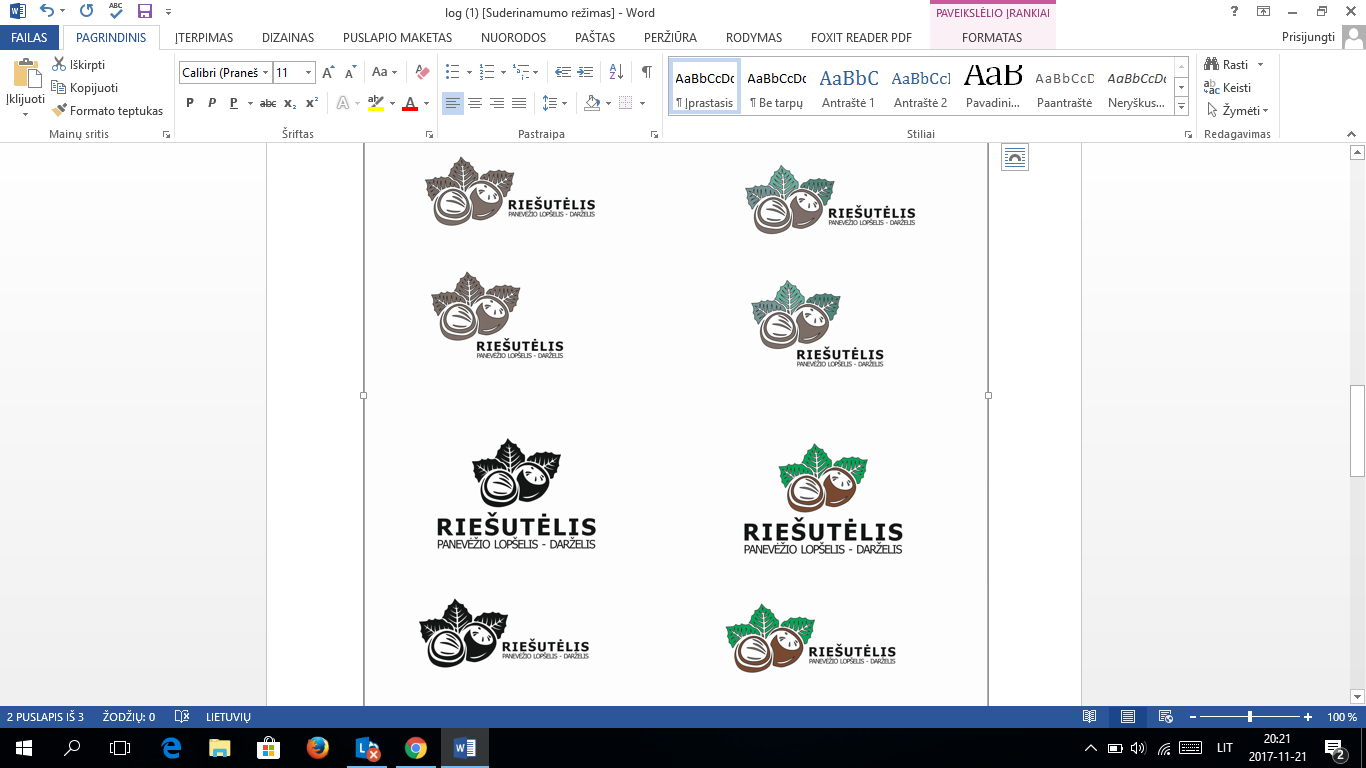 2020-2022 metų strateginis planasPanevėžys, 2020TURINYSI. ĮVADAS ……………………………………………………………………………………….3
II. PRISTATYMAS………………………………………………………………………………3
IŠORINIŲ VEIKSNIŲ ANALIZĖ……………………………………………………………….4
Politiniai-teisiniai veiksniai……………………………………………………………………….4
Ekonominiai veiksniai…………………………………………………………………………….4
Socialiniai veiksniai……………………………………………………………………………….4
Technologiniai veiksniai…………………………………………………………………………..4VIDINIŲ VEIKSNIŲ ANALIZĖ…………………………………………………………………5Organizacinė struktūra ir valdymas………………………………………………………………..5
Žmogiškieji ištekliai……………………………………………………………………………….5
Finansiniai ištekliai………………………………………………………………………………...6
Planavimo sistema…………………………………………………………………………………6    Ryšių sistema………………………………………………………………………………………7                                                                                                            Veiklos kontrolė……………………………………………………………………………………7
III. STIPRYBIŲ, SILPNYBIŲ, GALIMYBIŲ IR GRĖSMIŲ ANALIZĖ………………………..7
IV. VEIKLOS STRATEGIJA……………………………………………………………………..8
Vizija……………………………………………………………………………………………….8
Misija………………………………………………………………………………………………8
V. STRATEGINIAI TIKSLAI…………………………………………………………………….9VI.  MOKYKLOS STRATEGIJOS REALIZAVIMO PRIEMONIŲ PLANAS………………….9                                                         I. ĮVADAS     Panevėžio lopšelio-darželio „Riešutėlis“ (toliau tekste-Mokykla) strateginio plano tikslas – efektyviai valdyti Mokyklos veiklą, telkti bendruomenę aktualioms problemoms spręsti, numatyti, kaip bus įgyvendinti Mokyklos veiklai keliami reikalavimai, pasirinkti teisingą Mokyklos vystymo(si) kryptį, prioritetus ir planuoti kaitos pokyčius.
     Strateginį planą rengė 2019-09-05 direktoriaus įsakymu V- 43 sudaryta darbo grupė.     Rengiant strateginį 2020-2022 metų planą vadovautasi:
- Lietuvos Respublikos švietimo įstatymu;- Lietuvos pažangos strategija „ Lietuva 2030“;
- 2013- 2022 Valstybės švietimo strategija;
- Lietuvos Respublikos švietimo ir mokslo ministerijos 2019-2021 metų strateginiu veiklos planu;
- Panevėžio savivaldybės 2014–2020 metų strateginiu veiklos planu ;- Mokyklos veiklos įsivertinimo rezultatais;
- Mokyklos veiklos ataskaitomis;
- Mokyklos bendruomenės narių rekomendacijomis ir pasiūlymais;
- visuomenės poreikiais, esama situacija, išoriniais ir vidiniais veiksniais bei resursais.II. MOKYKLOS PRISTATYMASMokyklos pavadinimas, kodas: Panevėžio lopšelis-darželis „ Riešutėlis“, kodas 190415246.
Mokyklos adresas: Parko g. 17, Panevėžys LT-37325.
Mokyklos veiklos kryptis: ikimokyklinis ir priešmokyklinis ugdymas.
Mokykloje veikia: 9 grupės.                                                                                                                                                                                           Grupės veiklos trukmė: 10 val. 48 min.                                                                                                                                                                                                 Ugdymo procesas įstaigoje organizuojamas įgyvendinant individualią lopšelio-darželio „Riešutėlis“ ikimokyklinio ugdymo programą „Maži, smalsūs, išradingi- augam saugūs ir laimingi“, „Bendrąją priešmokyklinio ugdymo ir ugdymo(si) programą“. Į ugdymo procesą integruojama  lopšelio-darželio „ Riešutėlis“ sveikos gyvensenos programa „ Sportuoju ir judu- sveikai aš gyvenu“. Priešmokyklinio ugdymo vaikai dalyvauja tarptautinėje sunkumų įveikimo programoje „ Zipio draugai“. Mokyklos ugdytiniai dalyvauja respublikiniame „Sveikatiados“ projekte.  Mokyklos mokytojai - Lietuvos „Sveikatos želmenėliai“ asociacijos nariai.                                                                                                                                                                 Sveikatos saugojimas ir stiprinimas integruojamas į kasdieninę vaikų ugdomąją veiklą. Siekiant formuoti sveikos gyvensenos įgūdžius ir gerinti vaikų mitybą, mokykla dalyvauja ES remiamose programose „ Pienas vaikams“ ir „ Vaisių vartojimo skatinimas mokyklose“. IŠORINIŲ VEIKSNIŲ ANALIZĖPolitiniai-teisiniai veiksniai      Panevėžio lopšelis-darželis „ Riešutėlis“ savo veikloje vadovaujasi Lietuvos Respublikos Konstitucija, Lietuvos Respublikos Seimo, Lietuvos Respublikos Vyriausybės nutarimais, Jungtinių Tautų Vaiko teisių konvencija, Lietuvos Respublikos ŠMSM ministro įsakymais, Geros mokyklos koncepcija, Lietuvos Respublikos darbo kodeksu, Lietuvos Respublikos biudžetinių įstaigų įstatymu, Vaiko gerovės politikos koncepcija, Panevėžio miesto savivaldybės 2014-2020 m. strateginiu planu, bei kitais sprendimais, bei Savivaldybės administracijos direktoriaus patvirtintais dokumentais.     Siekiant teigiamų pokyčių Lietuvos švietime atsižvelgiama į Europos Sąjungos švietimo gaires ir prioritetus, į Lietuvos valstybės viziją ir prioritetus, kurie išdėstyti valstybės pažangos strategijoje „Lietuvos pažangos strategija: Lietuva 2030“, bei Valstybine švietimo 2013-2022 metų strategija.        Strateginį planą rengė lopšelio-darželio direktoriaus 2019 m. rugsėjo 5 d. įsakymu Nr. V- 43 sudaryta darbo grupė.
Ekonominiai veiksniai   Švietimo finansavimas priklauso nuo konkrečios ekonominės būklės šalyje. Taigi ikimokyklinių įstaigų finansavimas ir jų materialinė bazė tiesiogiai priklauso nuo šalies ekonominių rodiklių bei švietimo finansavimo lygio. Kalbant  apie ekonominių veiksmų įtaką mūsų ikimokyklinei mokyklai svarbi ir Panevėžio miesto ekonominė būklė. Socialiniai veiksniai       Lopšelyje –darželyje „Riešutėlis“ ikimokyklinio amžiaus vaikų skaičius pakankamai stabilus, didelis mažėjimas nepastebimas. Yra vaikų, augančių skurdo rizikos šeimose, daugėja nepilnų šeimų, vyksta emigracija, prastėja vaikų sveikata, didėja specialiųjų poreikių vaikų skaičius.  Daugėja vaikų, turinčių ugdymosi sunkumų, elgesio ir emocijų sutrikimų, pedagogiškai apleistų. Vaikams, turintiems specialiųjų ugdymosi poreikių ugdymo turinys pritaikomas, atsižvelgiant į kiekvieno vaiko poreikius, švietimo pagalbos specialistų rekomendacijas, tėvų (globėjų) lūkesčius.Technologiniai veiksniai      Lopšelyje-darželyje „Riešutėlis“ siekiant užtikrinti kokybišką ugdymo procesą siekiama diegti naujas technologijas. IKT priemonės įsigijamos iš Mokinio krepšelio lėšų. Mokykloje visose patalpose veikia WI-FI interneto ryšys. Įdiegtas elektroninis dienynas „Mūsų darželis“. Mokyklos metodiniame kabinete yra  interaktyvi lenta, vaizdo projektorius, trys stacionarūs kompiuteriai. Salėje įdiegta vaizdo projektavimo sistema, ugdomojo proceso kokybei gerinti. Kompiuterizuotos administracijos ir pedagogų darbo vietos. Pažangių technologijų įdiegimas atitinka šiuolaikinės visuomenės poreikį, skatina bendradarbiavimą ir gerina ugdymo kokybę.VIDINIŲ VEIKSNIŲ ANALIZĖOrganizacinė struktūra ir valdymas       Lopšelis-darželis ,,Riešutėlis‘‘ yra bendros paskirties ikimokyklinio ugdymo  mokykla. Veikia  trys  lopšelio grupės  nuo 1 iki  3 m., keturios  ikimokyklinio ugdymo grupės ( 3-5m. ),     2 priešmokyklinio ugdymo(si)  grupės ( 5 -6 m.).  Įstaigoje vaikų skaičius maksimalus.    Administracija: direktorius, direktoriaus pavaduotojas ugdymui, ūkvedys, vyr. buhalteris, sekretorius, maitinimo ir higienos specialistas.Direktorius– įstaigos vadovas, kuris skiriamas į pareigas ir atleidžiamas iš jų Lietuvos Respublikos Darbo kodekso ir kitų teisės aktų numatyta tvarka. Direktoriaus funkcijas reglamentuoja ikimokyklinės Mokyklos nuostatai ir pareigybės aprašymas.   Pedagogai: grupių auklėtojas,   logopedas, meninio ugdymo pedagogas, priešmokyklinio ugdymo pedagogas.    Techninis personalas: sandėlininkas, auklėtojo padėjėjas, virėjas, remonto darbininkas, pagalbinis darbininkas, kiemsargis, valytojas.    Mokykloje veikia 2 savivaldos institucijos: Įstaigos taryba ir Mokytojų taryba. Yra darbo taryba. Veikia įvairios  komisijos: atestacijos komisija, vaiko gerovės komisija, krizių valdymo komisija, smurto prevencijos komisija. Pagal poreikį suburiamos  įvairios darbo grupės: laikinos, pastoviai veikiančios, projektinės.Lopšelio-darželio „Riešutėlis” taryba – aukščiausia savivaldos institucija, telkianti ugdytinių tėvus, pedagogus, mikrorajono bendruomenės atstovą svarbiausiems įstaigos veiklos uždaviniams spręsti.Lopšelio-darželio „Riešutėlis” mokytojų taryba – nuolat veikianti lopšelio-darželio savivaldos institucija, pedagogų profesiniams ir bendriems tikslams spręsti. Ją sudaro direktorius, direktoriaus pavaduotojas ugdymui, visi pedagoginiai darbuotojai.     Lopšelio-darželio ,,Riešutėlis” veiklos uždavinius taip pat padeda įgyvendinti metodinė grupė  (ugdymo projektai, programos, metodiniai pasitarimai, tėvų švietimas ir konsultavimas, vertinimas ir įsivertinimas, kvalifikacijos tobulinimas ir kt), pedagogų atestacijos ir vaiko gerovės komisijos.
Žmogiškieji ištekliai      Ikimokyklinėje mokykloje patvirtinta 19,71 pedagoginių darbuotojų etato. Dirba 17 pedagogų: 5 pedagogai turi aukštąjį universitetinį išsilavinimą, 5 pedagogai turi aukštąjį koleginį išsilavinimą ir 7 - aukštesnįjį išsilavinimą. Pedagogų kvalifikacija: 7 pedagogės yra įgijusios auklėtojo metodininko,  8- vyr. auklėtojo, 2- auklėtojo kvalifikacines kategorijas. Darbo stažas: virš 15 metų turi 15 pedagogų. Direktorius turi didesnį nei 30 metų pedagoginį ir vadybinį stažą. Direktoriaus pavaduotojas ugdymui  turi pedagoginį stažą virš 30 metų.     Įstaigoje dirbantys pedagogai ir kiti darbuotojai pastoviai kelia kvalifikaciją, kryptingai tobulina profesinį meistriškumą, siekia save naujai atrasti ir išreikšti. Dalinasi gerąja darbo patirtimi.Finansiniai ištekliai     Lopšelis – darželis „Riešutėlis“ finansuojamas iš dviejų pagrindinių šaltinių: valstybės biudžeto specialiųjų tikslinių dotacijų savivaldybės biudžetui skirtos lėšos (mokinio krepšelis) ir steigėjų (Panevėžio miesto savivaldybės)  biudžeto  lėšos, skiriamos pagal patvirtintas sąmatas (asignavimai).     Lopšelis- darželis turi teisę gauti rėmėjų – juridinių ir fizinių asmenų paramą. Tokia parama yra juridiškai įteisinta ir pagrįsta savarankiškumo principu. Remiantis jai atidaryta sąskaita, kur pedagogai , tėvai, bendruomenės nariai ir kiti juridiniai asmenys gali skirti iki 2 procentų GPM lėšų.        Lopšelis - darželis „Riešutėlis‘ gali naudotis ES projektinių veiklų finansavimo lėšomis, tikslinių programų vykdymo lėšomis, projektų finansavimo   lėšomis ir kitomis teisėtu būdu įgytomis lėšomis .
Planavimo sistema     Mokyklos planavimo sistemą sudaro: trejų metų strateginis veiklos planas, metinė veiklos programa, įstaigos ikimokyklinio ugdymo programa „Maži, smalsūs, išradingi - augam saugūs ir laimingi“, bendroji Priešmokyklinio ugdymo programa, trejų metų atestacijos perspektyviniai  planai, mokytojų, meninio ugdymo pedagogo, logopedų metiniai perspektyviniai ugdymo planai ir savaitiniai ugdymo planai. Mokytojų taryboje svarstomi metodinės veiklos, specialiojo ugdymo komisijos planai, įstaigos kvalifikacijos tobulinimo, atestacijos komisijos perspektyviniai planai,  ugdymo proceso priežiūros planai,  projektai , kuriuos tvirtina lopšelio - darželio direktorius.     Ūkinės- finansinės veiklos planas, biudžeto išlaidų sąmatos projektas ir asignavimai, metinės veiklos programos, įstaigos nuostatai, administracijos veiklos planai, darbo tvarkos taisyklės, pareiginės instrukcijos, instrukcijos ugdymo organizavimo tvarkos, svarstomos lopšelio-darželio mokyklos taryboje ir tvirtinamos direktoriaus įsakymu. Auklėtojos planuodamos savo veiklą vadovaujasi: lopšelio-darželio ,,Riešutėlis“ ikimokyklinio ugdymo programa „Maži, smalsūs, išradingi - augam saugūs ir laimingi“. Auklėtojos dažniausiai naudoja savaitės planavimą, planai rašomi grupių elektroniniame dienyne.     Priešmokyklinių grupių veikla planuojama vadovaujantis ,,Priešmokyklinio ugdymo bendrąja programa“. Į veiklos planus integruojama  priešmokyklinio ugdymo metodinių priemonių paketas „Opa Pa“ ir „Katino dienos“. Priešmokyklinėse grupėse sudaromi metiniai veiklos planai ir savaitiniai veiklos planai elektroniniame dienyne. Logopedai rašo individualias ugdymo (-si) programas specialiųjų  poreikių vaikams. Programas, projektus, planus rengia direktoriaus įsakymu patvirtintos laikinos ir pastoviai veikiančios kūrybinės darbo grupės. Su strateginiu planu, metine veiklos programa supažindinami lopšelio-darželio darbuotojai, ugdytinių tėvai visuotiniuose bendruomenės susirinkimuose.    Tobulinama įstaigos stebėsenos (veiklos priežiūros), vertinimo ir įsivertinimo (audito) sistema, kuri padeda iškelti įstaigos bendrosios būklės gerinimo uždavinius ir strateginių siekių įgyvendinimo sėkmę. Į planavimą vis labiau įtraukiama ne tik įstaigos bendruomenė, bet irsocialiniai partneriai, plėtojamos informacijos perteikimo sistemos.Ryšių sistema          Įstaiga naudojasi  UAB ,,TEO‘‘ teikiamomis paslaugomis.  Šiuo metu įstaigoje kompiuterizuotos  visos darbo vietos  kabinetuose, yra šviesolaidis  internetas. Visos grupės aprūpintos nešiojamaisiais kompiuteriais,  pildomas elektroninis dienynas. Įstaigos buhalterinė apskaita vykdoma taikant buhalterinę sistemą, sudarytą vadovaujantis viešojo sektoriaus apskaitos ir finansinės atskaitomybės standartais (VSAFAS), kurią sudaro: darbo užmokesčio apskaitos, ilgalaikio turto, ūkio inventoriaus, atsargų apskaitos, buhalterinių sąskaitų žurnalų, didžiosios knygos kasinių ir faktinių išlaidų apskaitos, maisto produktų apskaitos, atsiskaitymų su tėvais moduliai. Bankiniai pavedimai ir tarpiniai mokėjimai bei kitos operacijos atliekamos naudojant bankų internetinę sistemą. Duomenys „Sodrai“ ir „Mokesčių inspekcijai“ teikiami internetu per tam tikrą sistemą. Kai kuri kompiuterinė įranga fiziškai ir moraliai pasenusi ir reikalingas atnaujinimas.                                                                                                 
                                                  Veiklos kontrolė        Įstaigos finansinę veiklą  kontroliuoja įgaliotos valstybės kontrolės institucijos, įstaigos veiklą koordinuoja steigėjas  ar steigėjo įgalioti  asmenys. Įstaigos veiklą prižiūrinčios institucijos informuoja visuomenę institucijas apie įstaigos ugdymo kokybę.                                                                                                                                                                                                                III. STIPRYBIŲ, SILPNYBIŲ, GALIMYBIŲ IR GRĖSMIŲ ANALIZĖIV. VEIKLOS STRATEGIJA   Ugdymosi kokybė  -  Ugdymosi aplinka- Bendravimo kultūra- Besimokanti bendruomenėVIZIJA    Aukštos bendravimo kultūros, atvira  pokyčiams, siekianti tėvų ir pedagogų veiklos dermės,  kokybiškai tenkinanti vaikų poreikius,  ikimokyklinio ugdymo Mokykla.MISIJA    Sveiko, kūrybingo, laimingo, savimi pasitikinčio ir turinčio gerus bendravimo įgūdžius vaiko ugdymas.V. STRATEGINIS TIKSLAS     Kokybiškas ikimokyklinis ir priešmokyklinis ugdymas  taikant: inovacijas ir modernius ugdymo metodus, inovatyvią partnerystę su šeima, mokyklos erdvių modernizavimą, bei besimokančios bendruomenės idėją.Uždaviniai:    1.  Tobulinti,  vaikų poreikius atitinkančio, ugdymo kokybę, taikant kompiuterines technologijas ir STEAM veiklas.    2.   Siekti  aktyvesnės partnerystės su šeima, vystant dialogo kultūrą mokykloje.    3.  Modernizuoti mokyklos vidaus ir lauko edukacines erdves, užtikrinant saugias ir patrauklias ugdymo(si) sąlygas.    4.    Stiprinti ir motyvuoti besimokančios bendruomenės idėją.VI. MOKYKLOS STRATEGIJOS REALIZAVIMO PRIEMONIŲ PLANAS  ------------------------------------------------------------------------------------------------------------------------------------------------PATVIRTINTAPanevėžio lopšelio-darželio „Riešutėlis“  direktoriaus įsakymu Nr. V-StiprybėsSilpnybėsIkimokyklinės mokyklos veikla stabili, atvira, nuosekli.Mokytojai kūrybiškai modeliuoja ugdymo turinį, diegia inovacijas. Vadovai iniciuoja ir skatina inovacijų diegimą, pedagogams sudaromos sąlygos maksimaliai išnaudoti savo gebėjimus darbe.Naujai parašyta lopšelio-darželio programa „Maži , smalsūs, išradingi- augam saugūs ir laimingi“.Naujai parašyta lopšelio-darželio sveikatos stiprinimo programa „Sportuoju ir judu- sveikai aš gyvenu“.Didelis dėmesys vaikų sveikatos stiprinimui.Naujai sukurta lopšelio-darželio informacinė svetainė.Sukurta, palaikoma ir nuolat atnaujinama jauki ir estetiška, saugi, pritaikyta bendruomenės poreikiams aplinka.Gerai organizuojamas mitybos procesas.Efektyvus  visų finansinių išteklių panaudojimas.Mokykla aptverta nauja, visus saugumo reikalavimus atitinkančia tvora.Mokyklos teritorijoje įkurtos edukacinės erdvės visapusiškam vaikų ugdymui („Miško aikštelė“, šiltnamis, krepšinio sporto aikštelė, stalo teniso zona).Mokyklos mokytojų narystė respublikinėje ikimokyklinių įstaigų darbuotojų asociacijoje „Sveikatos želmenėliai“.Patirtis rašant ir įgyvendinant Panevėžio savivaldybės aplinkosaugos finansuojamus projektus.Eksperimentų, patirtinio ugdymo taikymas kasdieninėje veikloje.Skirtingi mokytojų ir tėvų vaiko pasiekimų vertinimai.Neaktyvus tėvų dalyvavimas mokyklos veikloje.Mokytojų iniciatyvos stoka. Mokykloje nėra spec. pedagogo, psichologo, socialinio darbuotojo etato, kad suteikti efektyvią pagalbą vaikui ir šeimai. Žema vaikų bendravimo kultūra.GalimybėsGrėsmėsKomandinis darbas projektų rengime.    Papildomo finansavimo galimybės: projektai, rėmėjai, 2 procentų GPM lėšos.Naujų tradicijų kūrimas.Bendravimas su būsimų ugdytinių šeimomis.Atvirumas pokyčiams, naujovėms.Mikrorajono bendruomenės ir tėvų savanorystė.Informacinė, konsultacinė švietimo ir jaunimo reikalų skyriaus pagalba.Netradicinių bendravimo formų su tėvais taikymas.Bendradarbiavimas su užsienio mokyklomis.Ugdomajame procese taikoma metodų įvairovė.Blogėjanti visuomenės  psichinė ir fizinė sveikata.                                                           Neadekvačios tėvų reakcijos sprendžiant konfliktines  situacijas.                                                        Minimali tėvų pagalba savo vaikams.               Dideli darbo krūviai,  teisės aktų kaita mažina pedagogų ir vadovų laiko sąnaudas, būtinas vaikų ugdymo proceso ir projektinių veiklų kūrimui.                                                    Nesutvarkyta įvažiavimo aikštelė: duobėtas kelias grėsmė vaikų saugumui.                      Smurto ir patyčių demonstravimas viešoje erdvėje.Tikslas: Kokybiško ikimokyklinio ir priešmokyklinio ugdymo plėtra taikant: inovacijas ir modernius ugdymo metodus, partnerystę su šeima, mokyklos erdvių modernizavimą, bei besimokančios bendruomenės idėją.Tikslas: Kokybiško ikimokyklinio ir priešmokyklinio ugdymo plėtra taikant: inovacijas ir modernius ugdymo metodus, partnerystę su šeima, mokyklos erdvių modernizavimą, bei besimokančios bendruomenės idėją.Tikslas: Kokybiško ikimokyklinio ir priešmokyklinio ugdymo plėtra taikant: inovacijas ir modernius ugdymo metodus, partnerystę su šeima, mokyklos erdvių modernizavimą, bei besimokančios bendruomenės idėją.Tikslas: Kokybiško ikimokyklinio ir priešmokyklinio ugdymo plėtra taikant: inovacijas ir modernius ugdymo metodus, partnerystę su šeima, mokyklos erdvių modernizavimą, bei besimokančios bendruomenės idėją.Tikslas: Kokybiško ikimokyklinio ir priešmokyklinio ugdymo plėtra taikant: inovacijas ir modernius ugdymo metodus, partnerystę su šeima, mokyklos erdvių modernizavimą, bei besimokančios bendruomenės idėją.Tikslas: Kokybiško ikimokyklinio ir priešmokyklinio ugdymo plėtra taikant: inovacijas ir modernius ugdymo metodus, partnerystę su šeima, mokyklos erdvių modernizavimą, bei besimokančios bendruomenės idėją.UždavinysPriemonėsPlanuojami rezultataiAtsakingas asmuo, grupėĮgyvendinimo laikasFinansavimo šaltiniai1. Tobulinti,  vaikų poreikius atitinkančio, ugdymo kokybę, taikant kompiuterines technologijas ir STEAM veiklas2. Siekti  aktyvesnės partnerystės su šeima, vykdant dialogo kultūrą mokykloje3.Modernizuoti mokyklos vidaus ir lauko edukacines erdves, užtikrinant saugias ir palankias ugdymo(si) sąlygas4. Stiprinti ir motyvuoti besimokančios bendruomenės idėją1.1. Panaudoti interaktyvios lentos galimybes ugdymo procese.1.2. Tęsti ilgalaikį projektą „Kalbėkime taisyklingai“1.3. „Kitokia savaitė“ logopedinės pratybos ( 1 savaitė per 1 mokslo metus“1.4. Įgyvendinti sveikatą stiprinančios mokyklos programą „Sportuoju ir judu-sveikai aš gyvenu“1.5. Plėtoti vaikų gebėjimus, skatinantjuos dalyvauti įvairiuoseprojektuose, konkursuose,renginiuose.1.6. Patirtinio ugdymo(si) plėtra1.7. Aktyvieji užsiėmimai netradicinėje aplinkoje1.8. Formuoti sveikatos stiprinimo ir sveikos gyvensenos įgūdžius2.1. Įtraukti tėvus į procesą drauge vertinant vaikų pasiekimus ir pažangą2.2. Taikyti netradicines bendravimo formas su tėvais ( globėjais) sprendžiant įvairius su vaikais susijusius klausimus2.3. Siekti aukštesnės vaikų bendravimo kultūros2.4. Tėvų dalyvavimas vietos bendruomenės, šalies,  renginiuose, projektuose 2.5. Atvira bendravimui, bendradarbiavimui, savanorystei  mokykla.3.1.Kurti naujas ir papildyti ankstesnes edukacines vidaus erdves mokykloje3.2. Patobulinti ir praplėsti lauko erdvių funkcionalumą, skatinant vaikų kūrybiškumą ir aktyvią veiklą4.1. Tęsti informacinių technologijų  įsisavinimą. Atnaujinti ir papildyti informacinių technologijų įrangą.4.2.Darbuotojai naudoja modernią vidinio ir išorinio įstaigos komunikavimo sistemą.4.3. Dalyvavimas kitų institucijų vykdomuose projektuose, veiklose.4.4. Bendruomenės narių lyderystės skatinimas.Įprasminti pasidalintos lyderystės nuostatą.(Reguliarūs susitikimai, dalijimasis patirtimi ir kolegialus darbas)4.5. Komandinio darbo plėtojimas mokymuisi, veiklų organizavimui.4.6. Dalyvavimas nuotoliniuose  mokymuose, stiprinant pedagogų  kompetenciją4.7. Darbuotojų iniciatyvumo didinimas4.8. Partnerystė su kitų šalių ikimokyklinėmis mokyklomis.( Tarptautinių ryšių paieška ir bendradarbiavimas)Didės vaikų susidomėjimas, gerės ugdymo kokybė, veikla įgaus patrauklumo, žaismingumo, labiau atitiks šiuolaikinių vaikų poreikius.Vaikai netradicinėse aplinkose atskleis savo kalbinius, pažintinius, kūrybinius bei asmeninius gebėjimus. Bus sukurta sėkminga spec. poreikių vaikų integracija grupinėje veikloje.Bus sukurta galimybė spec. poreikų vaikus mokyti netradicinėse erdvėse, taikant inovatyvius, alternatyvius ugdymo metodus, išnaudojant ugdymo erdves.Bus organizuoti įvairūs renginiai, projektai, įgyvendinta aktyvi vaikų judėjimo veikla savo įstaigoje ir su socialiniais partneriais.Pozityviai bendraujantis, aktyviaidalyvaujantis, kūrybingas vaikas;sudarytos tinkamos sąlygosugdytinių saviraiškai ir gebėjimamsplėtoti.Tyrinėjimo, eksperimentavimo, veikimo tikrose sąlygose ir su tikrais daiktais veiklos įtraukimas į mėnesinius planus ir vyksta nuolat. Vaikai išsiugdys gebėjimus skirti požymius, lyginti, rasti panašumus ir skirtumus, klasifikuoti, sisteminti.Efektyviai naudojamas ugdymo(si) veiklai skirtas laikas, bei netradicinės aplinkos, taikomi aktyviausi ugdymo metodai, naujovės, įvairovės. Gerėja praktinės veiklos įgūdžiai.  Ugdomajai veiklai panaudojamos edukacinės veiklos už įstaigos ribų.Įgyvendinamos programos „Pienas vaikams“, vaisių vartojimo skatinimas mokykloje. Ugdytiniai dalyvaus tarptautinėje sunkumų įveikimo programoje „ Zipio draugai“, respublikiniame projekte „Sveikatiada“Padės sėkmingai spręsti tėvų ir darbuotojų pažiūrų suderinamumo problemas, gerins bendruomenės mikroklimatą, tarpusavio pasitikėjimą vaiko labui. Aptars su vaiko tėvais, globėjais konkretaus vaiko pasiekimus ir daromą pažangą, drauge numatys tolimesnius vaiko tobulėjimo žingsniusStiprės tėvų ir mokyklos darbuotojų pasitikėjimas vieni kitais. Bus populiarinamos netradicinės bendravimo su tėvais formos: pokalbiai prie apvaliojo stalo, aklasis pasitikėjimas, problemų ir sprendimų medis, logopedinės pratybos. Daugiau tėvų įsitrauks į mokyklos gyvenimą.Pokalbiai- diskusijos su tėvais apie vaiko ugdymo tęstinumo svarbą namuose. Tėvai laikysis taisyklių, susitarimų, bus vienodi reikalavimai, siekiant vaikų bendravimo ir bendradarbiavimo kultūros.Formuojamas teigiamas lopšelio-darželio, kaip aktyvios bendruomenės įvaizdis.Du kartus per metus organizuojamos tėvų savaitės, kurių metu tėvai savanoriai veda veiklas vaikams, organizuoja edukacines išvykas. Didėja pasitikėjimas, gerėja santykiai tarp tėvų, darbuotojų, vaikų.Papildžius ugdymo erdves priemonėmis, skatinančiomis STEAM ugdymą (žiūronai, mikroskopai, žemėlapiai, padidinamieji stiklai, svarstyklės ir t.t.) vaikai įgis daugiau patirties per pažinimą.Atlikus šiltnamio „Sveikuolis“ vidaus rekonstrukcijos darbus, vaikams bus patogiau ir saugiau sodinti bei prižiūrėti daržoves.Atnaujinus  „Miško aikštelės“ pojūčių taką vaikai turės galimybę lavinti jutimines galias, bus saugoma vaikų emocinė ir fizinė sveikataLauko pavėsinėse bus įrengtos kūrybinės dirbtuvės veiklai su vandeniu, smėliu, moliu, kita gamtine medžiaga. Šiltuoju metų laiku didės vaikų užimtumas lauke. Lavės saviraiška, kūrybiškumas.Mokytojams naudojantis  informacinėmis technologijomis pagerės pasiruošimas ugdomajai veiklai.Darbuotojai (pedagoginis ir techninis personalas) plačiau išnaudoja el. dienyno www.musudarzelis.lt  galimybes. Nuolat naudojama šiuolaikinė elektroninė komunikavimo sistema pagerina bendradarbiavimą ir greitesnį apsikeitimą informacija tarp visų bendruomenės narių,   geriau įgyvendinami bendri įstaigos tikslai, lengviau suvaldomi procesai.Tobulėja turimos pedagogų ir ugdytinių  kompetencijos, įgyjama naujų. Perimama kitų įstaigų patirtis. Mokytojai asociacijos  „Sveikatos želmenėliai“ nariai. Dalyvavimas smurto prevencijos renginiuose. Idėjų įgyvendinimas, viešinimas įstaigos ir miesto internetinėse svetainėse.Bus organizuojamos metodinės dienos, seminarai, pamokos 13-ai klasei  įstaigoje.Mokytojai įgis naujų žinių, įgūdžių kaip tobulinti ugdomąją veiklą, bei skleis savo darbo patirtį įstaigos, miesto, respublikos mokytojų bendruomenėje.Supras ir pajus, kad atsakomybės pasidalijimas gerina ir stiprina pasitikėjimą.Pedagogai naudos komandomis darbo metodą. Komandinis darbas garantuos vykdomos veiklos nuoseklumą, išbaigtumą, rezultatyvumą.  Sukurta kompetetinga, atvira, darni, patikima, prisiimanti atsakomybę  komanda, gebanti sukurti kokybišką produktą  projektus, ataskaitas ir kt.) Mokytojai ir kiti specialistai tobulins kompetenciją naudodamiesi šiuolaikinėmis technologijomis.Aktyvūs, ambicingi bendruomenės nariai su vidine motyvacija atlikti darbą geriau, siekiantys bendrų tikslų, ieškantys naujovių bei inicijuojantys užduočių netradicinio sprendimo būdus, vengiantys veiklos organizavimo monotoniškumo.Mokytojai ir kiti specialistai dalinsis darbo patirtimi.Direktoriaus pavaduotojas ugdymui,metodinė grupė, pedagogaiDirektoriaus pavaduotojas ugdymui,logopedaiDirektoriaus pavaduotojas ugdymui,logopedaiDirektorius, direktoriaus pavaduotojas ugdymui,metodinė grupė,visuomenės sveikatos specialistasDirektoriaus pavaduotojas ugdymui,pedagogai, metodinė grupė Direktoriaus pavaduotojas ugdymui,pedagogai, metodinė grupė Direktorius, direktoriaus pavaduotojas ugdymui,pedagogaimetodinė grupėDirektorius, direktoriaus pavaduotojas ugdymui,pedagogai, maitinimo ir higienos specialistasDirektorius, direktoriaus pavaduotojas ugdymui,pedagogai, metodinė grupėDirektorius, direktoriaus pavaduotojas ugdymui,pedagogai, metodinė grupėDirektorius  direktoriaus pavaduotojas ugdymui,pedagogaiDirektorius, direktoriaus pavaduotojas ugdymui,pedagogaiDirektorius, direktoriaus pavaduotojas ugdymui,pedagogai, ūkvedysDirektorius, direktoriaus pavaduotojas ugdymui,pedagogai, ūkvedys,metodinė grupė, mokyklos tarybaDirektorius, direktoriaus pavaduotojas ugdymui,darbuotojaiDirektorius, direktoriaus pavaduotojas ugdymui,pedagogaiDirektorius, direktoriaus pavaduotojas ugdymui,pedagogaiDirektorius, direktoriaus pavaduotojas ugdymui,pedagogaiDirektorius, direktoriaus pavaduotojas ugdymui,pedagogaiDirektorius, direktoriaus pavaduotojas ugdymui,Direktorius, direktoriaus pavaduotojas ugdymuiDirektorius, direktoriaus pavaduotojas ugdymui,metodinė grupėDirektorius, direktoriaus pavaduotojas ugdymui,metodinė grupė2020-20222020-20222021-20222020-20222020-20222020-20222020-20222020-20222020-20222020-20222020-20222021-20222021-20222020-20222020-20222020-20222020-20222020-20222020-20222020-20222021-20222021-20222021-2022Mokinio krepšelio lėšosIntelektinės lėšos,Mokinio krepšelio lėšosIntelektinės lėšosMokinio krepšelio lėšosBiudžeto lėšosIntelektinės lėšos, biudžeto lėšosMokinio krepšelio lėšosMokinio krepšelio lėšos, tėvų paramaBiudžeto lėšos, tėvų paramaBiudžeto lėšosIntelektinės lėšos, biudžeto lėšosIntelektinės lėšos, mokinio krepšelio lėšosIntelektinės lėšos, paramaMokinio krepšelio lėšos, paramaBiudžeto lėšosBiudžeto lėšosBiudžeto lėšosBiudžeto lėšosBiudžeto lėšosBiudžeto lėšosBiudžeto lėšosBiudžeto lėšosBiudžeto lėšosBiudžeto lėšos, parama